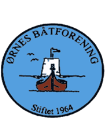 Referat fra styremøte i Ørnes BåtforeningTidspunkt:		Søndag 24. mars 19 kl 19:00 -20:30Sted:			Båthuset01-19	Oppsummering etter årsmøtetLeder informerte om at regnskap skal sendes til revisor for godkjenning.02-19	Båtmesse, skal vi arrangere?Styret går ut med info på FB og oppfordrer medlemmene til å melde sin interesse for å være med i en komité som skal administrere avviklingen av båtmessen. Om ingen tar kontakt blir det ikke båtmesse i 2019.03-19	Renovering av brygge 3Hugo tar kontakt med bryggeleder for gjennomgang av prosjektet og ta opp bestilling av utstyret som skal benyttes. For deretter å informere plasseiere om gjennomføringen.04-19	Andre oppgaver våren 2019Prosessen ved oppkjøp av grunn fortsetter.Oppgradering av molo og asfaltering.Utbedring av båtutsett skal utføres.Opprensking (rydding) av fortøyningstau i indre havn.Kontroll (forbedring) av innfesting på brygge 1.05-19	Orientering fra :Leder husstyretInformerte om at styre skulle møtes å starte jobben med vaktliste til sommeren.HavnelederInternett: Hugo sjekker ny antenne og en skade på kabel (hastighet).
ØkonomiWivian sjekker pris med Meløy Økonomisenter for føring av regnskapet.
LederMøte med Nordlandssykehuset i forbindelse med deres bruk av anlegget.Eventuelt:Neste Møte:7. april 19